フリガナカンタンフタミカレーチーズリゾット料理名簡単二海カレーチーズリゾット〈料理の紹介〉コンセプトとセールスポイントなど二海カレーと八雲産チーズのリゾット。誰でも手軽にできるリゾット。主な食材二海カレー、白米、八雲産チーズ、八雲産ホタテ（稚貝）材料と分量（１人分）・二海カレー　　　　　　　　　　　･･･20g　・白米　　　　　　　　　　　　　　･･･150g・八雲産チーズ　　　　　　　　　　･･･10g　　　 ・パルメザンチーズ　　　　　　　　･･･少々　　　　　 ・ホタテ稚貝　　　　　　　　　　　･･･30g・八雲産玉ねぎ　　　　　　　　　　･･･1/4個・水　　　　　　　　　　　　　　　･･･150ml・チーズ　　　　　　　　　　　　　･･･30g・バター　　　　　　　　　　　　　･･･5g・マジックソルト（ガーリック味）　･･･少々・パセリ　　　　　　　　　　　　　･･･少々　　　　　 ※材料費（　500　）円作り方①　玉ねぎ、ホタテをバターで炒める。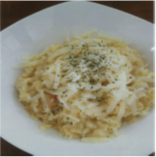 ②　白米、水、カレー粉を煮込む。③　チーズ30gを入れパルメザンチーズを入れる。④　盛り付け　　　　　　　　　　　　　　　　　　　　　　　　　　　※調理時間（　10　）分